SMLOUVA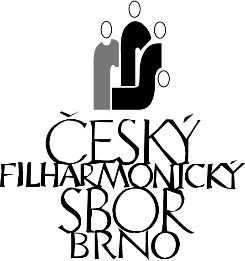 č. U2021-49
o veřejném provozování uměleckéhovýkonu podle autorského zákonaSmluvní strany:Český filharmonický sbor Brno, o.p.s.Výstaviště 1, 603 00  Brno(dále jen „Objednatel“)IČO: 25318926, DIČ: CZ 25318926registrován v rejstříku obecně prospěšných společností u Krajského soudu v Brně, oddíl O, vložka 20neplátce DPHbankovní spojení: ČSOB, a. s.číslo účtu: 282389615/0300zastoupený MgA. Vítězslavem Šlahařem, Ph.D., manažerem společnosti, dle pověření ze dne xxxxxxxxxxaJanáčkova filharmonie Ostravapříspěvková organizace se sídlem ul. 28. října 2556/124, 702 00 Ostrava - Moravská Ostrava, Česká republikaIČ: 00373222, DIČ: CZ00373222zastoupena Mgr. Janem Žemlou, ředitelemOrganizace je vedena v živnostenském rejstříku statutárního města Ostrava – Živnostenský úřad pod č. j. K01055.(dále jen „JFO“)uzavírají smlouvu o provedení veřejného uměleckého výkonu,a to za níže uvedených smluvních podmínek:I/ Předmět smlouvyJFO vystoupí jako hostující orchestr na koncertě pořádaném Objednatelem.Název koncertu: 	Zahajovací koncert 16. ročníku Cyklu abonentních koncertů Českého filharmonického sboru BrnoDatum konání koncertu:	12.09.2021Čas začátku koncertu:	19:00Místo konání koncertu:	katedrála sv. Petra a Pavla, Brno-PetrovProgram koncertu:	G. Verdi: Messa da RequiemOrchestr JFO vystoupí v nástrojovém obsazení:3[1.2.3/pic] 2 2 4 — 4 8[4tp offstage] 3 1[oph] — tmp+1 — 8 6 4 4 3Orchestr JFO je povinen zúčastnit se zkoušek na koncert podle následujícího rozpisu:Akustická zkouška tutti:	12.09.2021, 16.00-17.30Místo konání zkoušky:	katedrála sv. Petra a Pavla, Brno-PetrovSpoluúčinkují:	Veronika Dzhioeva - soprán, Jana Sýkorová – alt, Michal Lehotský – tenor, Jozef Benci – baryton	Český filharmonický sbor Brno (sbormistr Petr Fiala)	dirigent Petr Popelka(Spoluúčinkující jsou předmětem této smlouvy.)Kontakt na objednatele:	Vítězslav Šlahař, xxxxxxxxxxxxxxxxxxxxxxxxxxxxxxxxxx	Ladislav Chmelík, xxxxxxxxxxxxxxxxxxxxxxxxxxxxxxxxxII/ OdměnaZa umělecký výkon, který je předmětem této smlouvy, náleží JFO smluvní brutto honorář v celkové výši 215.000,- Kč. Uvedená cena zahrnuje kromě odměny za samotný umělecký výkon také odměnu za nastudování a přípravu včetně všech shora uvedených zkoušek, půjčovné za noty, dopravné a veškeré další poplatky spojené s přípravou a realizací smluvního uměleckého vystoupení.Výše uvedený honorář zahrnuje také odměny účinkujících sólistů a dirigenta. JFO se zavazuje uzavřít s dotyčnými umělci separátní smlouvy o vytvoření uměleckého výkonu.Honorář bude vyplacen oproti vystavené a doručené faktuře na účet JFO, a to do 30 dnů po provedení uměleckého výkonu.III/ Ostatní ujednáníObjednatel se zavazuje vytvořit pro orchestr JFO adekvátní podmínky realizace projektu, a to zajistit především:osvětlený koncertní prostor, židle pro orchestr, zázemí pro členy orchestru v celkovém počtu osob dle smlouvy, a to uzamykatelnou (střeženou) šatnu na faře a uzamykatelný (střežený) prostor v sakristii, zázemí s dostatečným počtem židlí a prostorem pro odložení svršků, oddělenými toaletami, samostatnou šatnu pro dirigenta a 2 oddělené šatny pro sólisty (pánové X dámy)Objednatel se zavazuje na vyžádání na své náklady zajistit ubytování hotelového typu pro dirigenta a účinkující sólisty.JFO nepožaduje ubytování pro členy orchestru v místě koncertu.Koncert může být ze strany Objednatele nahráván, ovšem výlučně pro archivní nebo propagační účely. V případě, že by byl záznam použit v budoucnu jinak, bude o tomto mezi smluvními stranami uzavřena doplňující smlouva o poskytnutí licence.JFO se zavazuje poskytnout Objednateli fotky ve vysokém rozlišení, CV orchestru a účinkujících umělců a jakýkoli jiný textový nebo obrazový materiál potřebný pro propagační účely.Objednatel se zavazuje zajistit JFO na vyžádání 10 čestných vstupenek pro členy orchestru.Práva a povinnosti touto smlouvou neupravené se řídí platnými právními předpisy ČR, zejména potom zákonem č. 121/2000 Sb., autorský zákon, ve znění pozdějších předpisů.Veškeré změny a doplňky této smlouvy lze provést po vzájemné dohodě smluvních stran a v písemné formě.V případě vzniku závažných nenadálých okolností (vážné onemocnění, zásah vyšší moci, dopady epidemie, úřední zákaz v souvislosti s epidemií koronaviru apod.) je možný zánik smlouvy, a to na základě dohody obou smluvních stran bez finančních kompenzací. Smluvní strany se zavazují řešit případné spory vzájemnou dohodou.Neuskuteční-li se sjednané představení prokazatelně zapříčiněním jedné ze smluvních stran, je tato povinna uhradit druhé straně škodu ve výši vzniklých nákladů, pokud nedojde k jiné dohodě. Důvody odstoupení od smlouvy musí být smluvní protistraně sděleny neprodleně v písemné formě.Tato smlouva je vyhotovena ve dvou stejnopisech, z nichž každá ze smluvních stran obdrží po jednom stejnopise.Smluvní strany shodně prohlašují, že se seznámily s obsahem této smlouvy a na důkaz svobodné, vážné a omylu prosté vůle připojují vlastnoruční podpisy svých oprávněných zástupců.V Brně dne:	V Ostravě dne:Za Objednatele       	Za JFO